Introduction PowerPoint Guidelines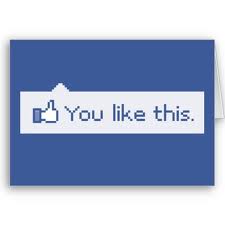 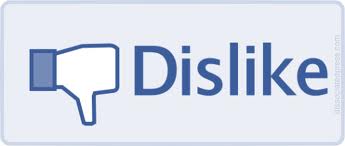 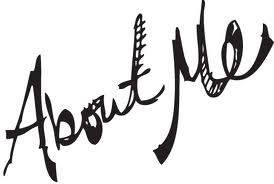 In no particular order or style (this is about getting to know you, so show me your style!) I’d like you to create a power point presentation about yourself. When you’re finished, save your presentation to your student folderFile>Save As>Computer>Your NamePlease title your presentation “About [Your Name]”Your presentation can include any details you want it toAlthough you may include captions, these are not requiredMinimum of 5 slides w/ at least 3 images per slide	If you’re lacking inspiration and need help getting started, try some of these: family, friends, trips you’ve taken, pets, your interests/hobbies, music, movies, favorite colors, favorite/least favorite food, something that freaks you out/scares you/or you find just plan unnerving, something you would never do, something you’re dying to do, something crazy you’ve done, your dreams/goals/hopes for the future, the things you do when you’re not sitting in English class 